DBT-TWAS BIOTECHNOLOGY FELLOWSHIPS IN INDIAList of Institutes/Universities offering course in Biotechnology(The below details are for reference. Please ensure to re-visit to the website of the institutes before applying)DBT Autonomous Institutes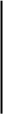 CSIR LaboratoriesIndian Council of Agricultural Research(ICAR) - Institutes listList of Universities and other InstitutesS. No.Institute NameContact Person & AddressPhone, Fax & E-mailAreaSpecializationCentre for DNA Finger Printing and Diagnostics (CDFD)Dr. Sangita Mukhopadhyay
Director - Additional charge, Centre for DNA Finger Printing and Diagnostics (CDFD), ECIL Road, Nacharam, Hyderabad 500 067Website: http://www.cdfd.org.in/Phone: +91 – 40 – 2474 9321/22/23Fax: 91-40-27155610,+91 – 040 – 2474 9448E-mail: director@cdfd.org.inFingerprinting and Diagnostic studiesCIAB (formerly Bio-Processing Unit)Prof. Ashwani Pareek, CEO CIAB (Additional Charge)CIAB (formerly Bio-Processing Unit), Interim Facility, C-127, II Floor, Phase-VIII, Industrial Area, SAS Nagar, Mohali-160071, Punjab
Website: http://ciab.res.in/Email:Sangwan[dot]lab[at]gmail[dot]com, bpusecretariat[at]gmail[dot]com
Fax Number: 0172-4990204Agriculture and bioprocessingNational Institute of Animal Biotechnology (NIAB)
Dr. G. Taru Sharma, DirectorNational Institute of Animal Biotechnology (NIAB)
Opposite Journalist Colony, Near Gowlidoddy, Extended Q city Road, Gachibowli, Hyderabad, Telangana India, PIN: 500 032
Website: https://www.niab.res.in/Email: director[at]niab[dot]org[dot]in, admin[at]niab[dot]org[dot]in
Telephone: +91 40 23120115
Telefax: +91 40 23120130Animal Genetics and Genomics, Transgenic Technology, Reproductive Biotechnology, Infectious Diseases, Bioinformatics and Nutrition Enrichment.National Agri-Food Biotechnology Institute
Prof. Ashwani Pareek, Executive DirectorNational Agri-Food Biotechnology Institute
Sector 81, Sahibzada Ajit Singh Nagar,
Mohali, Punjab 140306
Website: https://nabi.res.in/Reaserch Farm:Dr Joy k Roy	I/C FarmEmail: joykroy[at]nabi.res.inPh: +91-172-52212060172-5221300Area of Agriculture Biotechnology, Food and Nutritional BiotechnologyNational Institute of Biomedical Genomics
Dr. Sagar Sengupta, Director National Institute of Biomedical Genomics
Netaji Subhas Sanatorium (T.B. Hospital), 2nd Floor, P.O.: N.S.S., Kalyani 741251, West Bengal, 
Website: http://www.nibmg.ac.inTelephone: +91-33-25892151
Fax: +91-33-25892150
E-mail: nibmg[at]nibmg[dot]ac[dot]inGenome-based research National Brain Research Centre (NBRC)Prof. Krishanu Ray, Director National Brain Research Centre (NBRC) NH-8, Manesar, Gurgaon — 122050 Haryana, INDIAWebsite: http://www.nbrc.ac.in/newweb/Phone: 0124-2338928 & 2338929E-mail: info[at]nbrc[dot]ac[dot]in & admin[at]nbrc[dot]ac[dot]in
Brain researchNational Centre for CellSciences (NCCS)Dr. Mohan Wani, DirectorNational Centre for Cell Sciences (NCCS) NCCS Complex, GaneshkhindPune 411 007 INDIAWebsite. https://www.nccs.res.in/Phone: 91-20-5691065Fax: 91-20-5692259E-mail: infonccs@nccs.res.inBasic research incell science and stem cellNational Institute of Plant Genome Research (NIPGR)Dr. Subhra Chakraborty, DirectorNational Centre for Plant and Genome Research Centre (NCPGR)Aruna Asaf Ali Marg, P.B. No. 10531, JNU Campus, New Delhi—1 10006 INDIA Website: https://nipgr.ac.in/home/home.phpPhone: (O): 91-11- 26742267, Ext.- 169, Direct - 91-11-26735169Fax: 91-11-26741658
E-mail: director@nipgr.ac.inadministration[at]nipgr[dot]ac[dot]in, nipgr[at]nipgr[dot]ac[dot]in,Plant genomicsNational Institute of Immunology (NII)Dr. Debasisa Mohanty, Director,National Institute of Immunology (NII) Aruna Asaf Ali MargNew Delhi-110 067 INDIAWebsite: https://www.nii.res.in/enPhone: 91-11-26717102Fax: 91-11-26109433E-mail: director@nii.ac.in Basic research inimmunologyInstitute of Bioresource & Sustainable Development (IBSD)Prof. Pulok K. Mukherjee, DirectorInstitute of Bioresource & Sustainable Development (IBSD), Takyelpat, Imphal Manipur- 795001 INDIAWebsite: http://ibsd.gov.in/Phone: 91-385-2446121/ 2446122Fax: 91-385-2446120E-mail: ibsd_imp@sancharnet.inBioresource related biotechnology researchICGEB Campus
Prof. Ramesh Sonti, Director ICGEB Campus
Aruna Asaf Ali Marg
110 067 New Delhi
https://www.icgeb.org/home-nd.htmlTel: +91-11-26741358/1007
Fax: +91-11-26742316
E-mail: icgeb[at]icgeb[dot]res[dot]inInstitute of Life Science (ILS)Dr. Debasis Dash, Director In - ChargeInstitute of Life Science (ILS) Naleo Square, Chandrasekharpur Bhubaneswar, Orissa, INDIAWebsite. http://www.ils.res.in/Phone: 91-674-2301476; 2302783Fax: 91-674-2300728E-mail: pcsupakar@redifIinail.comBasic research is plant and medical biotechnologyInstitute for Stem Cell Science and Regenerative Medicine (inStem) Prof. Maneesha S Inamdar, Director,  Institute for Stem Cell Science and Regenerative Medicine (inStem),
GKVK - Post, Bellary Road,
Bangalore 560065, India.
https://www.instem.res.in
http://instem.res.in/Phone: 91-80-23666001 / 02 / 18 / 19
Email: info at instem dot res dot inResearch in the area of stem cells and regeneration in the context of development and diseaseRajiv Gandhi Centre for BiotechnologyProfessor Chandrabhas Narayana
Director Rajiv Gandhi Centre for Biotechnology
Poojappura, Thiruvananthapuram – 695 014
Kerala, India.
http://www.rgcb.res.in/Phone: +91- 471-2341716 | 2347975 | 2348104 | 2348753 | 2345899
Fax :+ 91- 471-2348096
Email :info[at]rgcb[dot]res[dot]inBiotechnology and in areas of modern biologyRegional Centre for Biotechnology Dr. Arvind SahuExecutive Director  Regional Centre for Biotechnology
NCR Biotech Science Cluster,
Bhankri, Faridabad – 121 004. Haryana
http://www.rcb.res.in/ E-mail: registrar@rcb.res.in Phone: 91 129 2848800Multi-disciplinary education, training and research in biotechnologyTranslational Health Science and Technology Institute
Dr. Jayanta Bhattacharya, Dean & Executive Director (Additional Charge) Translational Health Science and Technology Institute
NCR Biotech Science Cluster, 3rd milestone on Faridabad-Gurgaon Expressway, PO Box 4, Faridabad 121001
http://www.thsti.res.in/Phone: 0129-2876300
Email: info[at]thsti[dot]res[dot]inTranslational Health, Vaccine & Infectious Disease research S. No.Institute NameContact Person & AddressPhone, Fax & E-mailAreaSpecialization1.Central Drug ResearchInstituteDr. Radha Rangarajan, Central Drug Research Institute    Chattar Manzil, P. B. No. 173 Lucknow- 226 001 INDIAWebsite. https://cdri.res.in/Ph: 91-522-2623286, 2610932 Fax: 91-522-2623405/2623938E-mail: drcmg@satyam.net.in cmg@cdriindia.orgResearch relatedto drug development2.Centre for Cellular & Molecular BiologyDr. Vinay K Nandicoori, DirectorCentre for Cellular & Molecular Biology, Tarnaka, Uppal Road Apsiguda, Hyderabad—500007 INDIAWebsite: https://www.ccmb.res.in/ Phone: 91-40-27160789Fax: 91-40-27160591, 27160311E-mail: laji@ccmb.res.inCell and molecular biology, DNA fingerprinting,biodiversity3.Central Food Technological Research Institute  Dr. Sridevi Annapurna Singh, DirectorCentral Food Technological Research Institute, Mysore 570 020 (Karnataka)  Website. http://www.cftri.comPhone:91-821-2517760, 2515003Fax: 91-821-2516308, 2517233E-mail: director@cftri.com director@cscftri.ren.nic.inFood technology, plant biotechnology4.Central Institute of Medicinal and Aromatic Plants (CIMAP)Dr. Prabodh Kumar Trivedi, Director Central Institute of Medicinal and Aromatic Plants (CIMAP)P.O. CIMAP, Kukrail Picnic Spot Road, Lucknow - 226 015 INDIAWebsite. www.cimap.res.inPhone: 91-522-2359623/ 2357134Fax: 91-522-2342666, 2357136Email: director@cimap.res.in ; khanujazy@yahoo.com.Medicinal and Aromatic plants5.Central Leather Research Institute Dr.K.J. Sreeram, Director, Central Leather Research Institute, Adyar,Chennai 600020 Tamil Nadu INDIAWebsite. https://www.clri.org/Phone: 91-44 24910897,24910846, 24912150Fax: 91-44-24912150, 24911589Email:clrim@giasmd01.vsnl.net.inLeather technology6.Central Salt & Marine Chemicals Research InstituteDr Kannan Srinivasan, Director Central Salt & Marine Chemicals Research Institute, Gijubhai Badheka Marg, Bhavnagar 364002 (Gujarat) Website: https://www.csmcri.res.in/Phone: 91-278- 2569496Fax 0278-2567562, 2566970E-mail:pkghosh@csir.res.in ; salt@csir.res.inResearch on seaweeds and marine plants7.Institute of Genomics and Integrative BiologyDr. Souvik Maiti, Director Institute of Genomics and Integrative Biology, University Campus, Mall Road Delhi-110007 INDIAWebsite: www.igib.res.inPhone: 91-11- 27662407,27662408, 27667298, 27667578Fax: 011-27667471, 27662099Email;skb@igib.res.in; root@igib.res.inStudies on genomics and proteomics8.Institute of Himalayan Bioresource TechnologyDr. Sudesh Kumar Yadav, DirectorInstitute of Himalayan Bioresource Technology, Post Box no. 6, Palampur 176061 (H.P.) INDIAWebsite: https://www.ihbt.res.in/en/ Phone: 01894- 230411, 230422Fax, 01894-230433, 230428Email, director@ihbt.csir.res.in ; psahuja@ihbt.csir.res.inBiotechnology for biresource development and utilization9.Indian Institute of Chemical BiologyDr. Siddhartha Roy, DirectorIndian Institute of Chemical Biology 4, Raja S.C. Mullick Road, Jadavpur,Kolkata 700032 (West Bengal) Website. https://www.iicb.res.in/Phone: 91-33-24735368,24735197,24131157Fax: 91-33-24735197, 24723967Email: director@iicb.res.inChemical technology10.Indian Institute of ChemicalTechnologyDr. Arun Bandyopadhyay, Director, Uppal Road, Hyderabad 500007 Andhra Pradesh INDIA  Website: https://www.iict.res.in/Phone: 91-40-27193030,27193234Fax: 91-40-27160387, 27160757Email: yadav@iict.res.inChemical technology11.Indian Institute Of PetroleumDr. Harender Singh Bisht, Director Indian Institute Of PetroleumP.O. HP, Mohkampur, DehraDun 248005 (Uttrakhand) INDIAWebsite: www.iip.res.inPhone: 0135-2525743, 2660124 Email: headrppm@iip.res.in coa@iip.res.inPetroleum related research12.Institute of MicrobialTechnologyDr. Sanjeev Khosla, DirectorInstitute of Microbial Technology Sector 39-A, Chandigarh 160036 Website. www.imtech.res.inPh: 91-172-2690785, 2690684Fax: 91-172-2690585, 2690132Email: director@imtech.res.in; sahni@imtech.res.inMicrobialresearch13.Industrial Toxicology Research CentreDr. Bhaskar Narayan, Director-in-Charge Industrial Toxicology Research Centre Mahatma Gandhi Marg, Post Box no.80Lucknow 226001(U.P.) INDIAWebsite: www.itrcindia.orgPhone: 91-522-2621856(Te1efax)2628227Fax: 91-522-2628227, 2628471Email: director@itrcindia.org ; drcmg@satyam.net.inToxicity studies14.National Botanical ResearchInstituteDr. Ajit Kumar Shasany, DirectorNational Botanical Research Institute Rana Pratap Marg, Post Box No. 436 Lucknow — 226 001. (UP) INDIAWebsite: www.nbri-lko. orgPhone: 91-522-2205848Fax: 91-522-2205836,2205839Email: s.kumar@nbri.res.inResearch on all botanical aspects15.National Chemical LaboratoryDr. Ashish Lele , Director National Chemical Laboratory Pashan Road, Pune-411 008 (Maharastra) INDIAWebsite: www.ncl-india.orgPhone: 91-20-25893030Fax: 91-20- 25893355,25893619, 25893973Email: sivaram@ems.ncfres.inPlant and molecular biology,biodiversity chemical sciences16.National Institute of OceanographyProf. Sunil Kumar Singh, Director National Institute of OceanographyDona Paula, Goa 403004 INDIAWebsite: https://www.nio.res.in/ Phone: 91-832-2450200Fax: 91-832-2450602, 2450603,2450604Email: pandian@nio.orgdirector@nio.orgocean@nio.orgMarine plants and organism17.Regional Research Laboratory (Bhopal)Dr. N Ramakrishnan, Director Regional Research Laboratory Hoshangabad Road, Near Habibganj Naka, Bhopal 462026 (MP) Website: www.rrlbpl.orgPhone: 91-755-2587105,2488102Fax: 91-755-2587042; 2488985Email:ramkrish@satyam.net.in, ramkrish@rrlbpl.orgAll aspects of biotechnological research on plants, bioprocess technology18.Regional Research Laboratory (Bhubaneswar)Prof. B.K Mishra, Director Regional Research LaboratoryBhubaneswar 751013 (Orissa) INDIAWebsite: https://www.immt.res.in/Telefax, 0674-2581066,2581126, 2581750Fax: 91-674-2581160Email: dir@rrlbhu.res.inAll aspects of biotechnological research on plants, bioprocesstechnology19.Regional Research Laboratory(Jammu)Dr. GN Qazi, Director Regional Research LaboratoryCanal Road, Jammu 180001 (J&K) INDIAWebsite http://www.cosidici.com/INSTITUTES/REGIONAL%20RESEARCH%20LABORATORY.htm Phone: 2546368, 2578923Fax: 91-191-2548607 2543829E-mail: qazi-gn@yahoo.comAll aspects of biotechnological research on plants, bioprocess technology20.Regional Research Laboratory (Jorhat)Dr. PG Rao, DirectorRegional Research LaboratoryP.O. Jorhat 785006 (Assam) INDIAWebsite. www.rrljorhat.csir.res.inPhone: 91-376-2370012Fax: 0376-2370011, 2370115Email: drrljt@csir.res.in , pgrao24@hotmail.comAll aspects ofbiotechnological research on plants,bioprocess technology21.Regional Research Laboratory(Thiruvananthapuram)Prof. TK Chandrasekhar, DirectorRegional Research Laboratory Industrial Estate P.O. Thiruvananthapuram 695019 (Kerala) INDIAWebsite. http://w3rrlt.csir.res.inPhone: 91-471-2515220,2490324;Fax: 91-471-2491712, 2490186Email: director@csrrltrd.ren.nic.in tkchandrashekar@rediffmail.comAll aspects ofbiotechnological research on plants, bioprocess technologyS NoInstitute NameContact AddressPhone, Fax & E-mailArea SpecializationCentral Arid Zone Research Institute (CAZRI)Dr. O.P. Yadav, Director, Central Arid Zone Research Institute, Jodhpur, Rajasthan- 342003 INDIAWeb Site: http://www.cazri.res.in/Fax: 91-291- 740706Email: nljoshi@cazri.raj.nic.inTissue culture, plant molecular biologyCentral Avian Research Institute (CARI)Dr. Ashok Kumar Tiwari, Director Central Avian Research InstituteIzatnagar, Uttar Pradesh -243122 Web Site: https://cari.icar.gov.in/Ph: 91-581-2301261 2301220;2301320; Fax: 91-581-2301321E-mail: cari_director@redifIinail.comAvian researchCentral Inland Fisheries Research Institute (CIFRI)Dr. B.K. Das, DirectorCentral Inland Fisheries Research Institute, Barrackpore, Kolkata West Bengal —700120 INDIA Web Site: Web Site: www.cifri.gov.inPhone 91-33 25921190, 25921191Fax 91-33-2592 0388Email: director@cifri.gov.inFish science and aquacultureCentral Institute for Research on Goats (CIRG)Dr Manish Kumar Chatli, DirectorCentral Institute for Research on Goats Makhdoom, P.O. Farah, Dist. Mathura UP. Pin 281122 INDIAWeb Site: www.cirg.res.inPhone: 91-565-763380,Fax: 91-565-763246Email: root@cirg.res.inroot@cirg.up.nic.inGoatCentral Institute for Sub- Tropical Horticulture (CISTH)The DirectorCentral Institute for Sub-Tropical Horticulture, Rae Bareli Road, P.O. Dilkusha, Lucknow, Uttar Pradesh Pin 226002 Website: https://cish.icar.gov.in/Fax: 91-522-298287Email: cisth@x400.nicgw.nic.inHorticulture cropsCentral Institute for Research on Cotton Technology (CIRCOT)Dr. S. K. Shukla, DirectorCentral Institute for Research on Cotton Technology, Adenwala Road, Matunga, Mumbai 400 019 INDIAWebsite:www.circot.res.inPhone : 91-22-24146002Fax: 91-022-24130835/24157239E-mail: director@circot.res.in sankarsreeni@hotmail.comCotton researchCentral Institute for Cotton Research (CICR)Dr. Y. G. Prasad, Director Central Institute for Cotton Research Post Bag No. 2, Shankar Nagar Post Office, Nagpur - 440 010 (Maharastra) INDIAWebsite: www.cicr.nic.inPhone: 91-7103-275536,275538,275549Fax: 07103-275529Email: cicrngp@rediffmail.comCotton researchCentral Institute for Freshwater Aquaculture (CIFA)Dr. Pramoda Kumar Sahoo, Director Kausalyaganga, Bhubaneswar 751002 Orissa, INDIAWebsite. https://cifa.nic.in/Tel : 91-674-465421, 465446,465430Fax 91-674-465407E-mail: cifa@ori.nic.in cifa@hubl.nic.inAquacultureCentral Institute of Arid Horticulture (CIAH)Dr. Jagdish Rane , DirectorCentral Institute of Arid Horticulture Sri Ganganagar Road, NH - 15, Beechwal, Bikaner 334 006 (Rajasthan) INDIAWeb Site: https://ciah.icar.gov.in/Phone - +91 151 250960, 250147Fax - +91 151 250145E-mail: ciah@hub.nic.inHorticulture cropsCentral Institute of Brackishwater Aquaculture (CIBA)Dr. Kuldeep K. Lal, DirectorCentral Institute of Brackishwater Aquaculture, #75, Santhome High Road, Raja Ananmalai Puram,Chennai-600028, INDIAWeb Site: www.ciba.tn.nic.inPhone: +91-044-24616948,24617523Fax: +91-044-24610311Email: ciba@tn.nic.inAquacultureCentral Institute of Fisheries Technology (CIFT)Dr. George Ninan , DirectorCentral Institute of Fisheries Technology Willingdon Island, P.O. Matsyapuri Cochin, Kerala Pin 682029 Website: https://www.cift.res.in/Fax: 91-484-668212Email: root@cift.ker.nic.inFisheriesCentral Marine Fisheries Research Institute (CMFRI)Dr. A. Gopalakrishnan, Director, Central Marine Fisheries Research Institute, Post Box No. 1603, Ernakulam North P.O., Kochi-682 018. Kerala INDIAWeb site: www.cmfri.comPhone: 91-484-2394867, 2394357,2394794, 2394312Fax : 0091-0484-2394909E-mail: mdcmfri@md2.vsnl.net.inMarine fisheriesCentral Plantation Crops Research Institute (CPCRI)Dr. K.B. Hebbar, Director, Central Plantation Crops ResearchInstitute, Kasaragod, Kerala PIN 670124Web Site: www.cpcri.nic.inFax 91-4994-232 322Phone : 04994-232 894-6E-mail: cpcri@hub.nic.inPlantation cropsCentral Potato Research Institute (CPRI)Dr. Brajesh Singh, DirectorCentral Potato Research Institute Shimla, Himachal PradeshPin 171001 INDIAWebsite: https://cpri.icar.gov.in/Fax: 91-177-224460Email: director@cpri.hp.nic.inPotatoCentral Research Institute for Jute & Allied Fibres (CRIJAF)Dr. Gouranga Kar, DirectorCentral Research Institute for Jute & Allied Fibres, 24 Paraganas, Barrackpore West Bengal Pin 743101 INDIA https://crijaf.icar.gov.in/Phone: 91-33-25356122,25356124E-mail: senhs@crjaf.org, crijaf@cal2.vsnl.net.inJute and allied fibreCentral Research Institute for  Dryland Agriculture (CRIDA)Dr. Vinod Kumar Singh, DirectorCentral Research Institute for Dryland Agriculture, Santosh Nagar, P.O. Saidabad, HyderabadAndhra Pradesh Pin 500659 INDIAhttps://www.icar-crida.res.in/Fax: 91-40-4535336Email: hpsingh@crida.ap.nic.inAgriculture for drylandCentral Rice Research Institute (CRRI)Dr. Amaresh Kumar Nayak, DirectorCentral Rice Research Institute Cuttack, Orissa Pin 753006 INDIA Website: https://crri.icar.gov.in/crri_ag.phpPhone: 91-671-641744Email: root@crri.ori.nic.inRice researchCentral Soil Salinity Research Institute (CSSRI)Dr. R.K Yadav , Director, Central Soil Salinity Research Institute, Kachwa Road, Karnal, Haryana- 132001 INDIA Web Site. www.cssri.orgPhone: 91-184-2290501Fax: 91-184-2290480E-mail: director@cssri.ernet.in gbsing@cssri.ernet.inSalinity research for increased productionCentral Tabacco Research Institute (CTRI)Dr. M. Sheshu Madhav , Director, Central Tabacco Research Institute, Rajahmundri, Andhra Pradesh Pin 533105 INDIAWebsite: https://ctri.icar.gov.in/Fax: 91-883-448341Email: ctri@pol.net.inTobacco researchCentral Tuber Crops Research Institute (CTCRI)Dr. G.Byju , DirectorCentral Tuber Crops Research Institute, Sreekartiyam, Thiruvananthapuram Trivandrum, Kerala Pin 695017 INDIAE-mail: ctcritvm@yahoo.com edisonctcri@yahoo.co.inTuber cropsICAR - Central Coastal Agricultural Research InstituteDr. Parveen Kumar, Director ICAR Research Complex for Goa Ela Old, Goa PIN 403402 INDIA Web Site. https://ccari.icar.gov.in/welcome.phpPh : 0832-2284678 / 79Fax 0832-2285649E-mail: director.ccari@icar.gov.in ao.ccari@icar.gov.inAgriculture and horticulture crops, livestock, fisheriesICAR Research Complex for NEH RegionDr. V.K. Mishra, Director,ICAR Research Complex for NEH Region Umroi Road, BarapaniMeghalaya- 793103 INDIAFax: 91-364-570302Email: root@icarneh.ren.nic.inAgriculture, horticulture, livestock & fisheriesIndian Veterinary Research Institute (IVRI)Dr. Triveni Dutt , Director, Indian Veterinary Research Institute Izatnagar, Uttar Pradesh-243122 INDIA Website: www.ivri.nic.inFax: 91-581-447284Email: singh@wiprobt.ems.vsn1.net.inVeterinary researchIndian Agricultural Research Institute (IARI)Dr. A.K. Singh, Director (or)	'P Dr. R.C.Gautam, It. Director (Education)& Dean Indian Agricultural Research Institute, Pusa Campus, New Delhi Pin 110012 INDIAWeb Site: www.iari.res.inh: 91-11-25843375; 2573336725733378, 25733382E-mail: jd research@iari.res.in; rcgautam@iari.res.inAgriculture research, plant molecular biologyIndian Grassland & Fodder Research Institute (IGFRI)Dr Amaresh Chandra, Director, Indian Grassland & Fodder Research Institute, Pahuj Dam, Jhansi- Gwalior Road, Jhansi, Uttar PradeshPin 284003 INDIAWebsite: www.icar.org.inPhone: 91-517-2730666Fax: 91-517- 440833Email: igfri@igfri.up.nic.inGrassland & fodder crop researchIndian Institute of Pulses Research (IIPR)Dr. G.P. Dixit, Director, Indian Institute of Pulses Research, Kalyanpur, KanpurUttar Pradesh Pin 208024 INDIAWeb Site: http://iipr.up.nic.in/Fax: 91-512- 572582Email: root@üpr.up.nic.inPulses crop researchIndian Institute of Horticulture Research (IIHR)Dr S. K. Singh, DirectorIndian Institute of Horticulture Research Hassaraghatta, Lake Post, Bangalore Karnataka Pin 560089 INDIAWeb Site. www.iihr.res.inPh 91-80-28466420Fax: 91-80-28466291E-mail : arka@iíhr.ernet.inHorticulture researchIndian Institute of Soi1 Sciences (IISS)Dr. S. P. Datta, Director. Indian Institute of Soil Sciences Nabi Bagh, Berasia Road, BhopalMadhya Pradesh Pin 462038 INDIAWebsite. http. www.iiss.nic. intPhone: 91-755-2730946Fax: 91-755- 733310Email: director@üss.ernet.in asrao@iiss.ernet.inSoil science researchIndian Institute of Spices Research (IISR)Dr. R Dinesh, Director, Indian Institute of Spices Research, Marikunnu P.O., Calicut, Kerala — 673012 INDIAWebsite. www.iisr.orgPh: 0091-495-2731346Fax: 0091-495-2730294Email: parthasarathy@iisr.orgSpice crop researchIndian Institute of Sugarcane Research (IISR)Dr Rasappa Viswanathan, DirectorIndian Institute of Sugarcane Research, Raibareli Road, P.O. DilkushaLucknow, Uttar Pradesh - 226002 INDIAWebsite: www.iisr.icar.gov.inPh: 0522-2480726Fax 0522-2480738Email: iisrlko@sancharnet.inSugarcane researchIndian Institute of Vegetable Research (PDV)Dr. T. K. Behera , Director, Indian Institute of Vegetable Research, Gandhinagar, Naira, P.O, Varanasi, Uttar Pradesh Pin 221005 INDIA www.iivr.icar.gov.inFax: 91-542- 318504, 635236Email: pdveg@x400.nicgw.nic.inVegetable cropsNational Institute of Animal Nutrition & Physiology (NIANP)Dr. Raghavendra Bhatta, DirectorNational Institute of Animal Nutrition & Physiology , NDRí Campus, Adugodi Bangalore, Karnataka Pin 560030 INDIA Web Site: http://www.nianp.res.intPhone: 91-080-25711304,25711164, 25702539, 25702546Fax: 91-080-25711420Email: nianp@sancharnet.inAnimal nutrition researchSugarcane Breeding Institute (SBI)Dr.G.Hemaprabha , DirectorSugarcane Breeding Institute CoimbatoreTamil Nadu —641007 INDIAWebsite: http://sugarcane-breeding.tn.nic.in/Ph:91-422-2472621 Fax: 91-422- 2472923Email: sugbrins@tn.nic.in, sugaris@md3.vsnl.net.inSugarcaneVivekanand Parvatiya Krishi Anusandhan Shnsthan (VPKAS)Dr. Lakshmi Kant, Director, Vivekanand Parvatiya Krishi Anusandhan Shnsthan , Almora, Uttaranchal PIN 263601 INDIAWeb Site: http://vpkas.nic.inPhone: 91-5962-230208Fax: 91-5962-231539E-mail: vpkas@rite.inHorticulture and agriculture cropsNational Research Centre for CashewD Dr. J. Dinakara Adiga, Director, National Research Centre for Cashew, Darbe P.O., Puttur- 574 202, Dakshina Kannada, Karnataka, INDIA Website: http:/'/www.nrccashew.orgPhone : 0091- 8251 — 231530Fax	0091 — 8251 - 234350E-mail: nrccaju@sancharnet.in mgbhatputtur@yahoo.co.inCashew researchNational Research Centre on Camel Bikaner (Rajasthan)-Dr Artabandhu Sahoo, Director National Research Centre on CamelBikaner, NRC on Camel, Post Box - 07 Jorbeer, Bikaner (Raj) INDIA www.icar.org.in/'nrccm/'home.htmlPhone: 91-0151-2230183;2230186; Fax: 91-0151-2230183E-mail:sahani ms@scientist.comCamel researchNational Research Centre on Coldwater FisheriesDr. Pramod Kumar Pandey , Director, National Research Centre on Coldwater Fisheries, Bhimtal - 263136, Distt: Nainital, Uttaranchal, INDIA www.dcfr.res.inPhone: 91-5942-247279, 247280Fax: 91-5942-247693Email: nrccwf@sancharnet.inkuldeepvass@rediffmail.comFisheries researchNational Research Centre on EquinesDr. Tarun Kumar Bhattacharya , Director, National Research Centre on Equines, Sirsa Road, Hisar-125 001 (Haryana) INDIA http://www.nrce.nic.inPh. - +91-1662-275787, 276748,276151, 275114Fax - +91-1662-276217E-mail - nrcequine@nic.inEquines health and productionNational Research Centre for GrapesDr. Kaushik Banerjee, Director, National Research Centre for Grapes, P.B. No. 3, P.O. Manjri Farm, Solapur Road, Pune-412307Maharashtra, INDIAwww.nrcgrapes.icar.gov.inPhone, 0091-20-26914245,25169101; Fax, 0091-20-26914246E-mail, nrcgrape.mah@nic.in, dir nrcg@vsnl.netGrape researchNational Centre for Integrated Pest ManagementDr. Subhash Chander , Director , National Centre for Integrated Pest Management, Lal Bahadur Shastri Building, IARI Campus, PusaNew Delhi — 110 012 INDIAwww.ncipm.icar.gov.inPhone: 91-11-2584393691-11-25843935 (Ext. 218)Fax: 91-11-25841472Email: ipmnet@bol.net.inIntegrated pest management through biotechnologyNational Research Centre for MushroomDr. V. P. Sharma , Director, National Research Centre for Mushroom, Chambaghat- 173213 , Solan , Himachal Pradesh INDIA Website: www.dmrsolan.icar.gov.inPhones: 91-1792-230767, 230541,230451Fax: 91-1792-230451Email: info@nrcmushroom.orgMushroom researchNational Research Centre for Onion and GarlicDr. Vijay Mahajan , Director, National Research Centre for Onion and Garlic, Rajgurunagar Pune Distt- 410 505 Website: www.nrcog.mah.nic.in Tel : 91-2135 - 24056Email : nrcog@vsnl.netResearch on onion garlicNational Research Centre for OrchidsDr Sankar Prasad Das, Director, National research Centre for Orchids, P.O. PakyongSikkim — 737106 INDIAWebsite: www.nrco.icar.gov.inPhone: 91-3592-257954, 257289,257703Fax No 91-3592-257289Email s1g_nrcoaris@sancharnet.inOrchid researchNational Research Centre for Weed ScienceDr. J.S. Mishra, Director-in-charge, National Research Centre for Weed Science, Jabalpur - 482 004Madhya Pradesh INDIAWebsite: www.dwr.icar.gov.inPh: + 91-0761-2353934, 2353101Fax :+ 91- 0761-2353129Research on management of weedsS NoInstitute NameContact AddressPhone, Fax & E-mailArea SpecializationAligarh Muslim UniversityProf. Prof. Mohammad Gulrez, Vice Chancellor -Disciplinary Biotechnology Unit      Aligarh Muslim UniversityAligarh — 202 002 (U.P.) INDIAWeb site. www.amu.ac.inPhone:91-571-2720449Fax: 91-571- 2701081, 2721776E.mail: mgulrez@hotmail.comAll fields ofBiotechnologyAll India Institute of Medical SciencesDr.  Srinivas, Director, AIIMS, All India Institute of Medical Sciences Ansari NagarNew Delhi—110029 INDIAWeb site: www.aiims.eduPhone: 91-11-26588145 (O),26594609 (dir), 26593617 (lab.)Fax: 91-11-26589286e.mail: 	director@aiims.gov.inMedical sciencesAnna UniversityDr. B. S. Lakshmi, DirectorCentre for Biotechnology Anna University, GuindyChennai — 600 025 (T.N.) INDIAWeb site. www.annauniv.eduPhone: 91-44- 22350299 (dir),22350772 (dir), 22354894Fax: 91-44 — 22350299e.mail: directorcbt@annauniv.edu All fields of BiotechnologyAnnamalai UniversityDr.P. Anantharaman, Dean, Centre of Advanced Studies (CAS) In Marine BiologyAnnamalai UniversityParangipettai — 608 502 (T. N) INDIAWeb site: annamalaiuniversity.ac.inPhone: 91-4144 — 253089 (dir),243533Fax: 91-4144-243555E.mail: stbcas@nic.in, cb1_aucasmb@sancharnet.incasenvis@yahoo.co.inAll fields of BiotechnologyAssam Agricultural UniversityDr. Bidyut Chandan Deka, Vice- Chancellor, Assam Agricultural UnivJorhat — 785 013 (Assam) INDIAWeb site: www.aau.ac.inFax: 0376-2340001 E.mail: vc[at]aau.ac.inAgricultural biotechnologyBanaras Hindu UniversityProf. Anil Kumar Tripathi, (Former Director, CSIR-CIMAP, Lucknow) Banaras Hindu UniversityVaranasi — 221 005 (U.P.) INDIAWebsite: www.bhu.ac.inTelephone: +91-8887161518Email: directoris@bhu.ac.inAll fields ofBiotechnologyBanasthali VidyapeethProf. Ina Aditya Shastri, Vice- Chancellor Banasthali VidyapeethP.O. Banasthali VidyapeethBanasthali— 340 022 (Rajasthan) INDIAWeb site. www.banasthali.orgPhone: 01438- 228787E.mail: inashastri@banasthali.invc@banasthali.inAll fields ofBiotechnologyBarkatullah UniversityDr. I. K. Mansoori , Registar, Hoshangabad RoadBhopal— 462026 INDIAWebsite : www.bubhopal.ac.inPhone: 91-755-2677748,49Fax: 91-755-2581835, 25287047Email:Registrar@bubhopal.nic.inAll fields of BiotechnologyCCS Haryana Agricultural UniversityDr. B. R. Kamboj Vice- Chancellor, CCS Haryana Agricultural University Hisar-125 004 (Haryana) INDIAWeb site: http://hau.ernet.in/ Phone: 01662255407Fax: 91-1662-234952+91-1662-231640, 255258e.mail: vc@hau.ac.in;vchauhisar@gmail.comAgricultural biotechnologyCSK Himachal Pradesh Krishi VishvavidyalayaDr. Suresh Kumar Upadhyay,  Director of Research, CSK Himachal Pradesh Krishi Vishvavidyalaya, Palampur — 176 062 (H.P.) INDIAWebsite. http:/'/www'.hillagric.ernet.inPhone: +91 1894-230383,230521Fax: +91 1894-230511E-mail: icuns@hillagric.ernet.in, dr@hillagric.ac.inAgricultural biotechnologyDevi Ahilya VishwavidyalayaDr. Renu Jain Vice-Chancellor, Devi Ahilya Vishwavidyalaya Khandwa Road, Indore — 452 001 (M.P.) INDIAWeb site: www.dauniv.ac.inPhone: 0731-25294760731-2523352 (Fax) Email: info@researchfoundationofindia.comAll fields ofBiotechnologyG.B. Pant Uni. of Agri. &TechnologyDr. Manmohan Singh Chauhan, currently Vice-Chancellor, G.B. Pant Uni. of Agri. & Tech., Pantnagar — 263 145 (Uttaranchal) INDIAWeb site gbpuat.ac.inPhone: +91-5944-233374Fax: 91-5944-233473Email: vcgbpuat[at]gmail[dot]comAgriculturalbiotechnologyGoa UniversityDr.Harilal B. Menon,Vice – Chancellor, Goa University, Teleigao PlateauP.O. Bambolim Complex Goa — 403 206 (Goa) INDIAWeb site: www.unigoa.ac.inPhone: +91-8669609001Email: vc@unigoa.ac.inPhone: +91-8669609002 /+91-832-2451576Email : ps_vc@unigoa.ac.inAll fields ofBiotechnologyGujarat UniversityDr. Meenu Saraf , Director, School of Science, Gujarat University Ahmedabad — 380 009 (Gujarat) INDIAWeb site. https://www.gujaratuniversity.ac.inPhone: 91-79-26300969 (O)Fax: 91-79- 26302654Email; psychologybhavan@gmail.comAll fields of BiotechnologyGulbarga UniversityProf. Dayanand Agsar Vice Chancellor, Gulbarga University, Kalaburagi – 585106, Karnataka INDIAwww.gulbargauniversity.kar.nic.in Phone: 08472 263200/ 08472263201 Fax: 08472 263205Mobile: 9880663201 E-mail: vc@gug.ac.in, E-mail: dayanandagsar@gmail.comAll fields ofBiotechnologyGuru Jambheshwar UniversityProf. Asha Gupta , Dean,Faculty of Environmental and Bio Sciences & Technology, Guru Jambheshwar University Hisar — 125 001 (Haryana) INDIA Web site: https://www.gjust.ac.inPhone: 91-1662 —263165 (O)Fax: 91-1662-276240E.mail: gupta06amit@ gmail.com All fields of BiotechnologyGuru Nanak Dev UniversityDr. Harvinder Singh Saini Dean, Faculty of Life Sciences, Professor ,  Guru Nanak Dev UniversityAmritsar — 143 005 (Punjab) INDIAWebsite: www.gnduonline.orgPhone: 91-183 — 2258431 (dir)Fax: 91-183-2258272, 2258820e.mail: prabhjeet s@yahoo.com biotechgndu@yahoo.comAll fields of BiotechnologyHimachal Pradesh UniversityProf. Duni Chand,      Dean Faculty of Life Sciences. Himachal Pradesh UniversitySummer Hill, Shimla — 171 005 (H.P.) INDIAWeb site: hpuniv.nic.inPhone: 91-177-2832154(Dir),2831948, 0177-2833704Fax: 91-177- 28319482832154, 2831363 (VC)e.mail: dunichand_2000@yahoo.comAll fields ofBiotechnologyHNB Garhwal UniversityDr. D.Sharma , Registar,  HNB Garhwal University-Srinagar Garhwa1—246174 (Uttaranchal) INDIAWebsite: https://www.hnbgu.ac.inFax: 91-1346-251604email: registrar.hnbgu@gmail.comAll fields ofBiotechnologyIndian Institute of ScienceProf. Usha Vijayraghavan, Dean ,Deptt. of Biological Sciences, Indian Institute of Science,Bangalore — 560 012 (Karnataka) INDIAWeb site. www.iisc.ernet.inPhone-91-80-23600278 (O) - 23600115 (O), 22942235 (Lab)Fax: 91-80-23600814, 23600683e.mait: kmbc@biochem.iisc.ernet.inAll fields ofBiotechnologyIndian Institute of Technology (Kharagpur)Dr.Pranab Kumar Dutta, Dean, Faculty of Inter Disciplinary and Biotechnology & Biosciences (FoID&BTBS) , Indian Institute of Technology Kharagpur — 721 302 (W.B.) INDIAWebsite: http://www.iitkgp.ernet.in/Phone: 91-3222-283764(Work) 281362 (Lab)Fax: 91-3222 — 278433, 255303,e.mail: kundu@hijli.iitkgp.ernet.inBioprocess, engineering and biotechnologyIndian Institute of Technology (New Delhi)Prof. Rangan Banerjee,  Director, Indian Institute of TechnologyHauz Khas, New Delhi—110 016 INDIAWebsite: http://www.iitd.ac.inPhone: 26596109011-2659-7135Email: director@admin.iitd.ac.inBioprocess, engineering and biotechnologyIndian Instt. of Technology(Roorkee)Prof Kamal Kishore Pant, Director, Indian Instt. of Technology Roorkee—247667 (Uttaranchal) INDIAWebsite: http:/'/'www.iitr.ac.in/'Phone: 91-1332 — 285216,285808 (O)284471(Lab)Fax: 91-1332 — 273560Email id - director@iitr.ac.inBioprocess, engineering and biotechnologyIndian Instt. of Technology(Kanpur)Prof. Braj Bhushan, Dean, Indian Instt. of Technology, Kanpur — 208 016 (U.P.)Website: http://www.iitk.ac.in/'Email:doad@iitk.ac.inOffice Phone: 0512-259-2100Bioprocess, engineering and biotechnologyIndian Instt. of Technology, (Mumbai)Prof. Subhasis Chaudhuri, Director,Indian Instt. of Technology, Powai Mumbai — 400 076 (M.S.)Website: http://www.iitb.ac.in/'Phone: 91-022-25767770/1/6 25767207(dir) , , +91-22-25767765/ 7770 Fax: 91-22-25723480Email; dracad@iitb.ac.inBioprocess, engineering and biotechnologyIndira Gandhi AgriculturalUniversityMr. Ganesh Kumar Nirmam , Registar, Indira Gandhi Agricultural University Raipur — 492 006 (Chattisgarh) INDIAFax: 91-771-2442131e-mail: regigkv@gmail.comAgriculturalbiotechnologyJawaharlal Nehru Krishi Vishwa VidyalayaDr. Sushma Nema, DirectorBiotechnology Centre, Jawaharlal Nehru Krishi Vishwa Vidyalaya, Jabalpur-482 004 (M.P.) INDIAWebsite. www.jnkvv.nic.inPhone: 91-761-2481089 (o)Fax: 91-761-2481089Email: director_btc@yahoo.co.inAgriculturalbiotechnologyJawaharlal Nehru UniversityProf. Jayant K. TripathiDirector Admissions Jawaharlal Nehru University New Mehrauli RoadNew Delhi — 110 067, INDIAWebsite: www.jnu.ac.inPhone: 91-11-26704077 (dir)26704089, 26717533Fax: 91-11-26717561/86/80, 26197603Phone: 011-26704054, 26741236Email : director_admissions@mail.jnu.ac.inAll fields of BiotechnologyJiwaji UniversityProfessor AVINASH TIWARIVice Chancellor, Jiwaji University, GwaliorM74 011 (M.P.) INDIAWebsite: www.jiwaji.eduGwalior. (M.P) – 474011.Phone:-Office-0751-2442701e-mail:tiwariavinash2@gmail.comResi-0751-2342968Mobile-9301123457All fields ofBiotechnologyKerala Agricultural UniversityDr. Madhu Subramanian, Director of Research, Kerala Agricultural University, Vellanikkara, Thrissur — 680 656 (Kerala) INDIAWebsite: www.kau.eduPhone: 0487-371582, 370822 Fax: 0487-370019(F)E-mail: dr@kau.inAgriculturalBiotechnologyKumaun UniversityProfessor Diwan S Rawat, Vice Chancellor, Kumaun Univerisity, Nainital Kumaun UniversityNainital— 263 001 (Uttaranchal) INDIAWebsite. www.kumaununiversity.orgE. Mail: diwansrawat@gmail.com, dsrawat@chemistry.du.ac.inMobile No : 9810232301All fields of BiotechnologyM.S. University of BarodaProf. Haribhai R. Kataria,Dean,  ,Faculty of ScienceM.S. University of BarodaBaroda — 390 002 (Gujarat) INDIAWebsite: http.//www.msubaroda.ac.inPhone: 91-265 —2794396 (O)- 2793070, 2750498Fax: 91-265 — 2792508e.mail: science@msubaroda.ac.inAll fields of BiotechnologyMadurai Kamaraj UniversityDr. G. Kumaresan Chairperson, School of Biological Sciences, Madurai Kamaraj UniversityMadurai — 625 021(Tami1Nadu) INDIAWebsite: www.mkuniversity.orgPhone: 91-452-2458273 (O) 2458208(per.)Fax: 91-452 — 2459105email: tkumaresan@mkuniversity.ac.inAll fields of BiotechnologyMarathwada Agri. UniversityDr. U.G. KulkarniHead & O/c Tissue culture Marathwada Agri. University, Parbhani — 431 402 (M.S.) INDIAWebsite. https://www.vnmkv.ac.inFax: 91-2452 — 228933,e.mail: reg_mau@rediffmail.comAgricultural BiotechnologyNagpur UniversityDr. Prashant B. Maheshwari, Faculty Dean, Science and Technology, Nagpur University Nagpur—440033 (M.S.) INDIAWebsite. www.nagpuruniversity.orgPhone: 91-712-2560620 (RGC)2545781(Micro) 2552080,2536223Fax: 91-712-2532841,2545781E-mail:prashantmaheshwary51@gmail.comAll fields ofBiotechnologyNational Institute of Pharmaceutical Education and ResearchProf. Dulal Panda Director, National Institute of Pharmaceutical Education and Research, Sector 67S.A.S. Nagar,	Mohali—160 062 (Punjab) INDIAWebsite. www.niper.nic.in0172-22146900172-2214697 director[at]niper[dot]ac[dot]in9820391591PharmaceuticalOrissa Univ. of Agriculture & TechnologyProf. Pravat Kumar RoulVice ChancellorOUAT, Bhubaneswar, Odisha , Univ. of Agriculture &Technology, Bhubneshwar — 751 003 (Orissa) INDIAWebsite: www.ouat.ac.inFax: 91-674 — 2407780Ph- (0674) 2397700Email: vc@ouat.ac.inAgricultural BiotechnologyPondicherry UniversityDr. S. Jayachandran, Prof. & Head Department of Biotechnology Vice-Chancellor Pondicherry University Pondicherry — 605 014 INDIA Website. www.pondiuni.orgPhone: 91-0413 — 2655715 (O)Fax: 91-413-2655715,26552652655256, 2655175	E.mail: vc@pondiuni.edu.inAll fields of BiotechnologySanjay Gandhi Post-Graduate Instt. of Medical SciencesProf R.K. DhimanDirector, Sanjay Gandhi Post-Graduate Instt. of Medical Sciences, Raebareli Road Lucknow — 226 014 (U.P.) INDIAWebsite: www.sgpgi.ac.inPhone: 91-522 — 2668007-14Fax: 91-522 — 2668973,2668017E.mail: director@sgpgi.ac.in.Medical sciencesSardar Patel UniversityProf. (Dr.) Niranjan P. PatelOffg. Vice Chancellor , Sardar Patel UniversityVallabh Vidyanagar-388120 (Gujarat) INDIAWebsite: www.spuvvn.eduPhone: 91-2692-226863 &226864Fax: 91-2692-226865E-mail: vcspu@yahoo.co.in, vc_spu@spuvvn.eduAll fields ofBiotechnologyShivaji UniversityProf. (Dr.) S. N. Sapal, Director, Shivaji University, Vidyanagar Kolahpur- 416004 (M.S.) INDIAWebsite. www.unishivaji.ac.inPhone: 91-231-2690571Extn.5152Fax: 91-231-2692333, 2691533Email: director.tech@unishivaji.ac.inAll fields ofBiotechnologyTamil Nadu AgriculturalUniversityDr.M.Chinnadurai, Director Tamil Nadu Agricultural University Coimbatore — 641 003 (T.N.) INDIA Website: www.tnau.ac.inFax: 91-422- 2431672e.mait directorcards@tnau.ac.inAgricultural BiotechnologyTata Institute of FundamentalResearchProf. Jayaram N. Chengalur Director, Tata Institute of Fundamental Research, 1, Homi Bhabha Road, ColabaMumbai — 400 005 (M.S.) INDIAWebsite: www.tifr.res.inPhone: 91-22-22152971-79Fax: 91-22 — 22152110 & 2181Email: chengalur [at] ncra.tifr.res.inBasic researchand biotechnologyTezpur UniversityProfessor Shambhu Nath SinghVice-Chancellor, Tezpur University,P.B. 72, P.O. Tezpur — 784 028 Distt. Sonitpur (Assam) INDIAWebsite: www.tezu.ernet.inPhone: +91-3712-267003(O)  Fax: +91-3712-267006Email : vc[AT]tezu.ernet.inAll fields of BiotechnologyUniversity of Agricultural SciencesDr. P.L. PatilVice-Chancellor, University of Agricultural Sciences, Dharward— 580 005 (Karnataka) INDIAWebsite: www.uasd.eduPhone (O) : +91- 836 – 2447783, 2214201    Fax : +91- 836 – 2448349E-mail: vc@uasd.inAgricultural BiotechnologyUniversity of AllahabadProf. Sangita SrivastavaVice-Chancellor, University of AllahabadAllahabad — 211 002 (U.P.) INDIAWebsite. www.allduniv.eduEmail: vc@allduniv.ac.in, vcoffice@allduniv.ac.inSenate Office:-0532-2460063Camp Office:-0532-2545733All fields ofBiotechnologyUniversity of BurdwanProfessor Goutam ChandraVice-Chancellor, University of BurdwanGolapbag More, Burdwan-713104 (W.B.) INDIAWebsite. www.buruniv.ac.inEmail: vc@buruniv.ac.in; goutamchandra63@yahoo.co.in; gchandraprof@gmail.com; profgchandra@gmail.comContact No.: 8637363743All fields ofBiotechnologyUniversity of CalicutProf. Dr. M. K. JayarajVice Chancellor.University of Calicut, P.O.673 635, Calicut University P.O. Kozikode Pin — 673 635 (Kerala) INDIAhttps://uoc.ac.in/Phone: 0494 2400241, 2407102                                                                         Email : vcoffice@uoc.ac.inAll fields of BiotechnologyUniversity of HyderabadProf. M. Ghanashyam Krishna, Director University of HyderabadHyderabad — 500 046 (A.P.) INDIAWebsite. https://ioe.uohyd.ac.inPhone: 91-40- 23010052 (O)Fax: 91-40-2301012023010145e.mail: mgkrishna_ioe@uohyd.ac.inAll fields of BiotechnologyUniversity of JammuDr. Neeraj Sharma Designation	Special Secretary to Vice-Chancellor University of Jammu, Ambedkar Road Jammu Tawi — 180 006 (J&K) INDIAWebsite: https://www.jammuuniversity.ac.inOffice	2435268, 2450014, 2459383 (Fax)Email	ju_neeraj@yahoo.co.inAll fields of BiotechnologyUniversity of KashmirProf. Khurshid I. Andrabi, Dean, Prof. & Head Biotechnology Department University of KashmirSrinagar — 190 006 (J&K) INDIAWebsite. www.kashmiruniversity.netPhone: 91-194 —2429405,2420078Fax: 91-194 — 2421357,2425195e.mail: andrabik@yahoo.com rabik@kashmiruniversity.netAll fields ofBiotechnologyUniversity of LucknowPROF. ALOK KUMAR RAI, VC, Department of Biochemistry       University of LucknowLucknow — 226 007 (U.P.) INDIAWebsite: www.lkouniv.ac.inPhone : 0522-2740467Fax : 0522-2740933Email : vc@lkouniv.ac.inAll fields ofBiotechnologyUniversity of MumbaiDr. Ravindra Kulkarni Univ. Instt. of Chemical Technology , University of Mumbai,Nathalal Parekh Margh, Matunga, Mumbai — 400 019 (M.S) INDIAWebsite: www.mu.ac.inPhone: 91-22-24145616 (O)Fax: 91-22-24145614E-mail : pvc@fort.mu.ac.inAll fields of BiotechnologyUniversity of MysoreProf. S. SrikantaswamyDesignation, Director University of Mysore Manasgangotri, Mysore — 570 006 (Karnataka) INDIAWebsite:www. uni-mysore.ac.inPhone	0821-2419306Email	cdc@uni-mysore.ac.inAll fields ofBiotechnologyUniversity of North BengalDr. Kiran Sankar Chakraborty, Director University of North Bengal PO-North Bengal UniversityRaja Rammohunpur, Siliguri — 734 430 Distt. Darjeeling, (West Bengal) INDIA Website: www.nbu.ac.inPhone: directordde@nbu.ac.in+91 9971243842All fields of BiotechnologyUniversity of PuneProf. Jayanta Kumar Pal, Head Department of Biotechnology University of Pune, GaneshkhindPune — 411 007 (Maharashtra) INDIAWebsite. www.unipune.ernet.inPhone: 91-20 — 25694952 (lab),25691821(O), 25692248Fax: 91-20- 25691821e.mail: jkpal@unipune.ernet.in jkpal@hotmail.comAll fields of BiotechnologyUtkal UniversityProf. Sabita Acharya, Vice Chancellor Utkal University, Vani Vihar, Bhubneshwar — 751 004 Website. https://utkaluniversity.ac.inPhone: 91-674 - 2587389 (Dir)2582805 (O)Fax: 91-674-2587389, 2509107e.mail: vc[at]utkaluniversity[dot]ac[dot]in	+91 674 2567 700All fields ofBiotechnologyVisva-BharatiProf Shelley Bhattacharya I/c and Coordinator Centre for Biotechnology Visva-Bharati,Shantiniketan-731 235 (W.B.) INDIAWebsite: https://visvabharati.ac.in/index.htmlPhone: 91-3463-261176(O)Fax: 91-3463-251268/52672https://visvabharati.ac.in/EMailIDofOfficials.html All fields ofBiotechnologyWest Bengal Univ. ofTechnologyProf. Tapas ChakrabortyVice Chancellor West Bengal Univ. of Technology  BF- 142, Sector-1, Bidhannagar, Salt Lake City, Kolkata — 700 064 (W.B.) Website: https://makautwb.ac.in/Phone: 91-33 — 23217578 (O)Fax. 91-33 — 23217578E.mail: vc@wbut.ac.in              registrar@makautwb.ac.inAll fields of Biotechnology